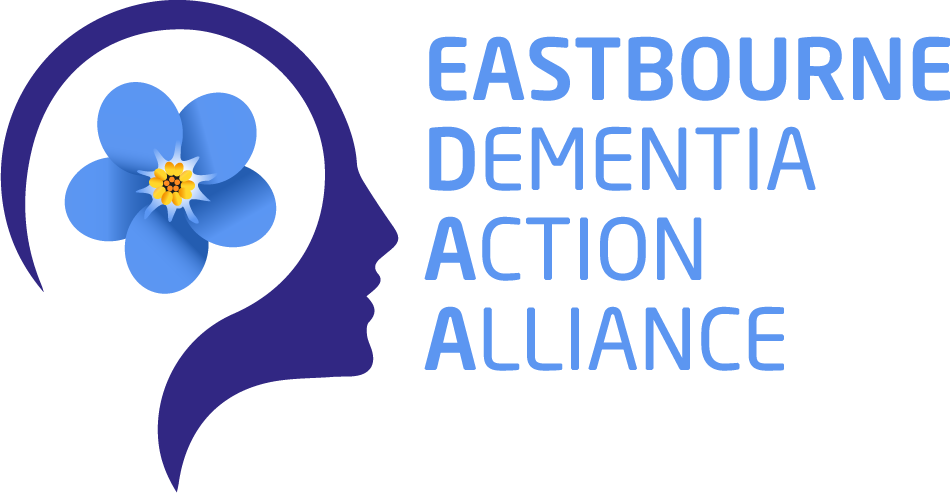 APPLICATION FORM (Organisation Membership)The Eastbourne Dementia Inclusive Community Charter Charter membership is open to businesses and organisations in the public sector who are willing to pledge to undertake all of the below. They will form part of your application to become an Organisation Charter Partner, or to renew your membership for another year.Complete your contact details:This document forms the basis of our application to become/renew our membership as (please delete which is not applicable) an Organisation Charter Partner of the Eastbourne Dementia Friendly Community Charter. We are happy for these contact details to be held on file and understand they will not be shared with third parties. Upon receipt of this application, we understand it will be reviewed by the Trustees of the Eastbourne Dementia Action Alliance who will then notify us about the next steps.
Signed	………………………………………Date		……………………Print Name ………………………………………………Thank you for your interest. Please complete this form and return it to:Email: 	David Edwards, Charity Co-ordinator, hello@eastbournedaa.co.uk 

Write to:	Ian Cottrell, Secretary, Eastbourne Dementia Action Alliance (EDAA) Unit E, Dittons Business Park, Polegate, Eastbourne, BN26 6HY DescriptionPlease tick1.Promote the EDAA’s “Eastbourne Dementia Inclusive Community Charter” to other businesses or organisations within your sector. We can provide introductory text, if required.2.Follow the EDAA Facebook page (@EastbourneDementiaActionAlliance) and please re-tweet and share with your followers.
3.Fundraising: commit to at least three EDAA fundraising initiatives per year. These could include nominating the EDAA as your charity of the year, raising money internally through tombolas, raffles, displaying EDAA collection tins in public areas or, perhaps, setting up monthly donations. Please provide the EDAA’s Charity Co-ordinator at hello@eastbournedaa.co.uk with a schedule of the fund raising activities you will be undertaking. The Co-ordinator will also be able to advise you if you have any queries about any of the options.4. Display an EDAA poster and our Dementia Information Leaflet on notice boards and/or in public areas.
5.Charter Partners to schedule an in-house 1-2 hour Dementia awareness session for colleagues /staff members. Please contact the EDAA’s Charity Co-ordinator so we can ensure our training partners (DISC) liaise with your organisation.
6.Learn from the experts by experience, Sea DEEP, a local dementia peer-to-peer support group. If you are running an activity/event, or if you’re a retailer or public service provider, engage with Sea DEEP. The group can help guide you, for example, in your delivery of services, providing first-hand knowledge and experience on how to become more Dementia inclusive. Ask the EDAA for an introduction.ORGANISATION EMAIL ADDRESSTELEPHONE NO.POSTAL ADDRESS